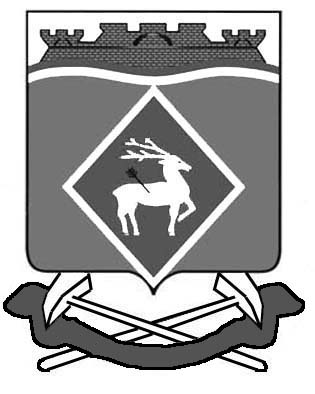                                   проектРОССИЙСКАЯ ФЕДЕРАЦИЯРОСТОВСКАЯ ОБЛАСТЬМУНИЦИПАЛЬНОЕ ОБРАЗОВАНИЕ «ШОЛОХОВСКОЕ ГОРОДСКОЕ ПОСЕЛЕНИЕ»АДМИНИСТРАЦИЯ ШОЛОХОВСКОГО ГОРОДСКОГО ПОСЕЛЕНИЯПОСТАНОВЛЕНИЕот __.11.2023 № __р.п. ШолоховскийО внесении изменений в постановление Администрации Шолоховского городского поселения от 30.11.2018 № 274 «Об утверждении муниципальной программы Шолоховского городского поселения  «Благоустройство территории Шолоховского городского поселения»В соответствии с постановлением Администрации Шолоховского городского поселения от 06.11.2018 № 227 «Об утверждении Порядка разработки, реализации и оценки эффективности муниципальных программ Шолоховского городского поселения» и необходимостью корректировки объемов финансирования отдельных программных мероприятий Администрация Шолоховского городского поселения  постановляет:         1. Внести изменения в постановление Администрации Шолоховского городского поселения от 30.11.2018г №274 «Об утверждении муниципальной программы Шолоховского городского поселения  «Благоустройство территории Шолоховского городского поселения», изложив его в редакции согласно приложению к настоящему постановлению.2. Настоящее постановление вступает в силу с момента  официального опубликования и подлежит размещению на официальном сайте Администрации Шолоховского городского поселения.3. Контроль за исполнением постановления возложить на заведующего сектором по земельным и имущественным отношениям Н.Г. Гитинову.          Глава АдминистрацииШолоховского  городского поселения                                           О.П. СнисаренкоПроект постановления вноситВедущий специалист отдела экономики и финансов                   О.Г. УжваСогласовано:Начальник отдела экономики и финансов	Н.Б. ЯрошСогласовано:Главный специалист Администрации Шолоховского городского поселения				      Я.В. ГурееваСогласовано:Заведующий сектором по земельным и имущественным отношениям		       Н.Г. ГитиноваПриложениек постановлению                                                                                   Администрации Шолоховского                                                                                                                                                                                                                                                                                                                                                                              городского поселенияот __.11.2023 № __МУНИЦИПАЛЬНАЯ  ПРОГРАММАШОЛОХОВСКОГОГОРОДСКОГО ПОСЕЛЕНИЯ«Благоустройство территории  Шолоховского городского поселения»ПАСПОРТмуниципальной программы Шолоховского городского поселения«Благоустройство территории  Шолоховского городского поселения»Паспорт Подпрограммы1  «Развитие и содержание сетей уличного освещения на территории Шолоховского городского поселения» Паспорт подпрограммы 2  «Озеленение территории Шолоховского городского поселения» Паспорт подпрограмма 3 «Благоустройство и санитарное содержание территории Шолоховского городского поселения»Приоритеты и целимуниципальной политики Шолоховского городского поселенияв сфере благоустройства Шолоховского городского поселения.Основной целью муниципальной политики Шолоховского городского поселения по благоустройству территории поселения является комплексное решение вопросов, связанных с организацией благоустройства, обеспечением чистоты и порядка, повышение качества жизни населения на территории Шолоховского городского поселения. Ключевым показателем, характеризующим степень достижения стратегической цели, будет являться постоянное обеспечение чистоты и порядка, повышение качества жизни населения на территории поселения.Для достижения указанной цели должна быть решена основная задача - поддержание на существующем уровне и улучшение санитарно-эпидемиологического состояния и благоустроенности поселения.При выполнении вышеуказанной задачи будут улучшены благоприятные условия для проживания населения Шолоховского городского поселения.Муниципальная программа носит постоянный характер.В силу постоянного характера решаемой в рамках муниципальной программы задачи выделение отдельных этапов её реализации не предусматривается.Главный специалист                                                              Я.В. ГурееваПриложение № 1к муниципальной программе Шолоховского городского поселения «Благоустройство территорииШолоховского городского поселения»СВЕДЕНИЯо показателях (индикаторах) муниципальной программы Шолоховского городского поселения«Благоустройство территории Шолоховского городского поселения», подпрограмм муниципальной программы и их значенияхГлавный специалист                                                                                                      Я.В. ГурееваПриложение № 2к муниципальной программе Шолоховского городского поселения «Благоустройство территорииШолоховского городского поселения»Главный специалист                                                                                                      Я.В. ГурееваПриложение № 3к муниципальной программе Шолоховского городского поселения «Благоустройство территорииШолоховского городского поселения»РАСХОДЫ на реализацию муниципальной программы Шолоховского городского поселения «Благоустройство территории Шолоховского городского поселения»Главный специалист                                                                                                      Я.В. ГурееваПриложение № 4к муниципальной программе Шолоховского городского поселения «Благоустройство территорииШолоховского городского поселения»РАСХОДЫна реализацию муниципальной программы Шолоховского городского поселения «Благоустройство территории  Шолоховского городского поселения»Главный специалист                                                                     Я.В. ГурееваНаименование муниципальной программы Шолоховского городского поселенияМуниципальная программа Шолоховского городского поселения «Благоустройство территории  Шолоховского городского поселения»(далее – муниципальная программа)Ответственный исполнитель муниципальной программы Шолоховского городского поселенияСектор муниципального хозяйства Администрации Шолоховского городского поселенияСоисполнители муниципальной программы Шолоховского городского поселенияотсутствуютУчастники муниципальной программы Шолоховского городского поселенияотсутствуютПодпрограммы муниципальной программы Шолоховского городского поселения1.Развитие и содержание сетей уличного освещения на территории Шолоховского городского поселения2. Озеленение территории  Шолоховского городского поселения3.Благоустройство и санитарное содержание территории  Шолоховского городского поселенияПрограммно-целевые инструменты муниципальной программы Шолоховского городского поселения  отсутствуютЦели муниципальной программы Шолоховского городского поселенияКомплексное решение вопросов, связанных с организацией благоустройства, обеспечением чистоты и порядка; повышение качества жизни населения на территории Шолоховского городского поселенияЗадачи муниципальной программы Шолоховского городского поселенияПоддержание на существующем уровне и улучшение санитарно-эпидемиологического состояния и благоустроенности поселения.Целевые индикаторы и показатели муниципальной программы Шолоховского городского поселенияСодержание зеленых насаждений, шт. Содержание сетей уличного освещения, км.Благоустройство мест захоронения, га.Содержание и благоустройство территории парка, м2Этапы и сроки реализации муниципальной программы Шолоховского городского поселения2019 – 2030 годы.Этапы реализации не выделяютсяРесурсное обеспечение муниципальной программы Шолоховского городского поселения  Общий объем финансового обеспечения реализации   муниципальной программыза 2019 - 2030 годы   70742,2тыс. рублей,в том числе:2019 год − 6262,3 тыс. рублей;2020 год − 9548,9тыс. рублей; 2021 год − 6582,2 тыс. рублей;2022 год – 13121,0 тыс. рублей;2023 год – 7121,9 тыс. рублей;2024 год – 2323,7 тыс. рублей;2025 год – 3786,2 тыс. рублей;2026 год – 1846,4 тыс. рублей;2027 год – 5037,4 тыс. рублей;2028 год− 5037,4 тыс. рублей;2029 год− 5037,4 тыс. рублей;2030 год− 5037,4 тыс. рублейОжидаемые результаты реализации муниципальной программы Шолоховского городского поселенияПоддержание санитарных норм и эстетичного вида  территории Шолоховского городского поселения.Улучшение состояния зелёного фонда и повышение качества окружающей среды для создания комфортных и безопасных условий проживания жителей поселенияНаименование подпрограммы «Развитие и содержание сетей уличного освещения на территории Шолоховского городского поселения»Ответственный исполнитель подпрограммыСектор муниципального хозяйства Администрации Шолоховского городского поселенияУчастники подпрограммы Администрация Шолоховского городского поселенияПрограммно-целевые инструменты подпрограммы отсутствуютЦели подпрограммы содержание сетей уличного освещения в соответствии с нормируемыми показателями освещенности улицЗадачи подпрограммы выполнение работ по содержанию сетей уличного освещения, оплата  услуг уличного освещенияЦелевые индикаторы и показатели подпрограммы Содержание сетей уличного освещения, км. Сроки реализации подпрограммы 2019 – 2030 годы.Этапы реализации не выделяютсяРесурсное обеспечение подпрограммы Ожидаемые результаты реализации подпрограммы улучшение качества уличного освещения; оснащение территории поселения достаточной сетью уличного освещения.Наименование подпрограммы «Озеленение территории Шолоховского городского поселения»Ответственный исполнитель подпрограммыСектор муниципального хозяйства Администрации Шолоховского городского поселенияУчастники подпрограммы Администрация Шолоховского городского поселенияПрограммно-целевые инструменты подпрограммы отсутствуютЦели подпрограммы озеленение территории  поселения - сохранение и улучшение состояния зелёного фонда Шолоховского городского поселенияЗадачи подпрограммы озеленение территории - оздоровление санитарной экологической обстановки в поселении и на свободных территорияхЦелевые индикаторы и показатели подпрограммы Содержание зелёных насаждений поселения, шт.Сроки реализации подпрограммы 2019 – 2030 годы.Этапы реализации не выделяютсяРесурсное обеспечение подпрограммы Ожидаемые результаты реализации подпрограммы Улучшение состояния зелёного фонда и повышение качества окружающей среды для создания комфортных и безопасных условий проживания жителей поселенияНаименование подпрограммы «Благоустройство и санитарное содержание  территории Шолоховского городского поселения»Ответственный исполнитель подпрограммыСектор муниципального хозяйства Администрации Шолоховского городского поселенияУчастники подпрограммы Администрация Шолоховского городского поселенияПрограммно-целевые инструменты подпрограммы отсутствуютЦели подпрограммы совершенствование системы комплексного благоустройства муниципального образования «Шолоховское городское  поселение»; развитие и поддержка инициатив жителей поселения по благоустройству санитарной очистке придомовых территорий; повышение общего  уровня благоустройства поселенияЗадачи подпрограммы организация взаимодействия между предприятиями, организациями и учреждениями при решении вопросов благоустройства территории поселения;приведение в качественное состояние элементов благоустройства;привлечение жителей к участию в решении проблем благоустройства;оздоровление санитарной экологической обстановки в поселении и на свободных территориях;организация прочих мероприятий по благоустройству в поселении.Целевые индикаторы и показатели подпрограммы Содержание мест захоронения, га.Содержание и благоустройство территории парка, м2Прочие мероприятияСроки реализации подпрограммы 2019 – 2030 годы.Этапы реализации не выделяютсяРесурсное обеспечение подпрограммы Ожидаемые результаты реализации  подпрограммы Поддержание санитарных норм и эстетичного вида  территории Шолоховского городского поселения.№
п/пПоказатель (индикатор)   
(наименование)ед.
изм.Значения показателейЗначения показателейЗначения показателейЗначения показателейЗначения показателейЗначения показателейЗначения показателейЗначения показателейЗначения показателейЗначения показателейЗначения показателейЗначения показателей№
п/пПоказатель (индикатор)   
(наименование)ед.
изм.2019 год2020 год2021 год2022 год2021 год2024 год2025 год2026 год2027 год2028 год2029 год2030 год123456789101112131415Муниципальная программа  Шолоховского городского поселения  «Благоустройство территории Шолоховского городского поселения»Муниципальная программа  Шолоховского городского поселения  «Благоустройство территории Шолоховского городского поселения»Муниципальная программа  Шолоховского городского поселения  «Благоустройство территории Шолоховского городского поселения»Муниципальная программа  Шолоховского городского поселения  «Благоустройство территории Шолоховского городского поселения»Муниципальная программа  Шолоховского городского поселения  «Благоустройство территории Шолоховского городского поселения»Муниципальная программа  Шолоховского городского поселения  «Благоустройство территории Шолоховского городского поселения»Муниципальная программа  Шолоховского городского поселения  «Благоустройство территории Шолоховского городского поселения»Муниципальная программа  Шолоховского городского поселения  «Благоустройство территории Шолоховского городского поселения»Муниципальная программа  Шолоховского городского поселения  «Благоустройство территории Шолоховского городского поселения»Муниципальная программа  Шолоховского городского поселения  «Благоустройство территории Шолоховского городского поселения»Муниципальная программа  Шолоховского городского поселения  «Благоустройство территории Шолоховского городского поселения»Муниципальная программа  Шолоховского городского поселения  «Благоустройство территории Шолоховского городского поселения»Муниципальная программа  Шолоховского городского поселения  «Благоустройство территории Шолоховского городского поселения»Муниципальная программа  Шолоховского городского поселения  «Благоустройство территории Шолоховского городского поселения»Муниципальная программа  Шолоховского городского поселения  «Благоустройство территории Шолоховского городского поселения»1.Содержание зелёных насаждений  шт1819191919191919191919192.Содержание сетей уличного освещения, доля протяженности сетей уличного освещения обеспеченного освещением в ночное времякм23,923,923,923,923,923,923,923,923,923,923,923,93.Благоустройство мест захоронения га9,29,29,29,29,29,29,29,29,29,29,29,24.Благоустройство и содержание общественных территорий%100100100100100100100100100100100100ПЕРЕЧЕНЬподпрограмм, основных мероприятий муниципальной программы Шолоховского городского поселения«Благоустройство территории Шолоховского городского поселения»ПЕРЕЧЕНЬподпрограмм, основных мероприятий муниципальной программы Шолоховского городского поселения«Благоустройство территории Шолоховского городского поселения»ПЕРЕЧЕНЬподпрограмм, основных мероприятий муниципальной программы Шолоховского городского поселения«Благоустройство территории Шолоховского городского поселения»ПЕРЕЧЕНЬподпрограмм, основных мероприятий муниципальной программы Шолоховского городского поселения«Благоустройство территории Шолоховского городского поселения»ПЕРЕЧЕНЬподпрограмм, основных мероприятий муниципальной программы Шолоховского городского поселения«Благоустройство территории Шолоховского городского поселения»ПЕРЕЧЕНЬподпрограмм, основных мероприятий муниципальной программы Шолоховского городского поселения«Благоустройство территории Шолоховского городского поселения»ПЕРЕЧЕНЬподпрограмм, основных мероприятий муниципальной программы Шолоховского городского поселения«Благоустройство территории Шолоховского городского поселения»ПЕРЕЧЕНЬподпрограмм, основных мероприятий муниципальной программы Шолоховского городского поселения«Благоустройство территории Шолоховского городского поселения»№ п/пНомер и наименование основного мероприятия, мероприятия целевой программыСоисполнитель, участник, ответственный за исполнение основного мероприятияСрокСрокОжидаемый непосредственный результат
(краткое описание)Последствия нереализации основного мероприятия, мероприятия целевой программыСвязь с показателями муниципальной программы (подпрограммы)№ п/пНомер и наименование основного мероприятия, мероприятия целевой программыСоисполнитель, участник, ответственный за исполнение основного мероприятияначала реализацииокончания реализацииОжидаемый непосредственный результат
(краткое описание)Последствия нереализации основного мероприятия, мероприятия целевой программыСвязь с показателями муниципальной программы (подпрограммы)12345678Муниципальная программа Шолоховского городского поселения «Благоустройство территории Шолоховского городского поселения»Муниципальная программа Шолоховского городского поселения «Благоустройство территории Шолоховского городского поселения»Муниципальная программа Шолоховского городского поселения «Благоустройство территории Шолоховского городского поселения»Муниципальная программа Шолоховского городского поселения «Благоустройство территории Шолоховского городского поселения»Муниципальная программа Шолоховского городского поселения «Благоустройство территории Шолоховского городского поселения»Муниципальная программа Шолоховского городского поселения «Благоустройство территории Шолоховского городского поселения»Муниципальная программа Шолоховского городского поселения «Благоустройство территории Шолоховского городского поселения»Муниципальная программа Шолоховского городского поселения «Благоустройство территории Шолоховского городского поселения»Подпрограмма 1. «Развитие и содержание сетей уличного освещения на территории Шолоховского городского поселения»Подпрограмма 1. «Развитие и содержание сетей уличного освещения на территории Шолоховского городского поселения»Подпрограмма 1. «Развитие и содержание сетей уличного освещения на территории Шолоховского городского поселения»Подпрограмма 1. «Развитие и содержание сетей уличного освещения на территории Шолоховского городского поселения»Подпрограмма 1. «Развитие и содержание сетей уличного освещения на территории Шолоховского городского поселения»Подпрограмма 1. «Развитие и содержание сетей уличного освещения на территории Шолоховского городского поселения»Подпрограмма 1. «Развитие и содержание сетей уличного освещения на территории Шолоховского городского поселения»1.1.1. расходы на уличное (наружное) освещениеАдминистрация Шолоховского городского поселения01.01.2019 г. 31.12.2030 г.улучшение качества уличного освещения; оснащение территории поселения достаточной сетью уличного освещенияухудшение качества уличного освещения, не достаточность оснащения сетью уличного освещения21.2.  содержание сетей уличного освещения Администрация Шолоховского городского поселения01.01.2019 г. 31.12.2030 г.улучшение качества уличного освещения; оснащение территории поселения достаточной сетью уличного освещенияухудшение качества уличного освещения, не достаточность оснащения сетью уличного освещения2Подпрограмма 2. «Озеленение территории Шолоховского городского поселения»Подпрограмма 2. «Озеленение территории Шолоховского городского поселения»Подпрограмма 2. «Озеленение территории Шолоховского городского поселения»Подпрограмма 2. «Озеленение территории Шолоховского городского поселения»Подпрограмма 2. «Озеленение территории Шолоховского городского поселения»Подпрограмма 2. «Озеленение территории Шолоховского городского поселения»Подпрограмма 2. «Озеленение территории Шолоховского городского поселения»Подпрограмма 2. «Озеленение территории Шолоховского городского поселения»2.1. мероприятия по озеленению территории Шолоховского городского поселенияАдминистрация Шолоховского городского поселения01.01.2019 г. 31.12.2030 г.Поддержание санитарных норм и эстетичного вида  территории Шолоховского городского поселенияУхудшение санитарного состояния и эстетического вида территории Шолоховского городского поселения, не достижение стратегической цели муниципальной программы1Подпрограмма 3. «Благоустройство и санитарное содержание  территории Шолоховского городского поселения»Подпрограмма 3. «Благоустройство и санитарное содержание  территории Шолоховского городского поселения»Подпрограмма 3. «Благоустройство и санитарное содержание  территории Шолоховского городского поселения»Подпрограмма 3. «Благоустройство и санитарное содержание  территории Шолоховского городского поселения»Подпрограмма 3. «Благоустройство и санитарное содержание  территории Шолоховского городского поселения»Подпрограмма 3. «Благоустройство и санитарное содержание  территории Шолоховского городского поселения»Подпрограмма 3. «Благоустройство и санитарное содержание  территории Шолоховского городского поселения»Подпрограмма 3. «Благоустройство и санитарное содержание  территории Шолоховского городского поселения»3.1.мероприятия по организации и содержанию мест захороненияАдминистрация Шолоховского городского поселения01.01.2019 г. 31.12.2030 г.Улучшение санитарно-эпидемиологической обстановкиУхудшение санитарно-эпидемиологической обстановки, не достижение стратегической цели муниципальной программы33.2.мероприятия по содержанию и благоустройству территории паркаАдминистрация Шолоховского городского поселения01.01.2019 г. 31.12.2030 г.Поддержание санитарных норм и эстетичного вида  территории Шолоховского городского поселенияУхудшение санитарного состояния и эстетического вида территории Шолоховского городского поселения, не достижение стратегической цели муниципальной программы3.3 реализация прочих мероприятий по благоустройству территории поселенияАдминистрация Шолоховского городского поселения01.01.2019г. 31.12.2030 г.Улучшение санитарно-эпидемиологической обстановки, безопасность проживания на территорииУхудшение санитарного состояния и эстетического вида территории Шолоховского городского поселения, не достижение стратегической цели муниципальной программы43.4 развитие и благоустройство территорий поселенияАдминистрация Шолоховского городского поселения01.01.2019г. 31.12.2030г.3.5 реализация проектов инициативного бюджетированияАдминистрация Шолоховского городского поселения01.01.2019г. 31.12.2030 г.Наименование муниципальной программы/ подпрограммыОтветствен-ный испол-нительОценка расхо-дов (тыс. руб.), годыОценка расходов (тыс. руб.), годыОценка расходов (тыс. руб.), годыОценка расходов (тыс. руб.), годыОценка расходов (тыс. руб.), годыОценка расходов (тыс. руб.), годыОценка расходов (тыс. руб.), годыОценка расходов (тыс. руб.), годыОценка расходов (тыс. руб.), годыОценка расходов (тыс. руб.), годыОценка расходов (тыс. руб.), годыОценка расходов (тыс. руб.), годыОценка расходов (тыс. руб.), годыНаименование муниципальной программы/ подпрограммыОтветствен-ный испол-нительвсего20192020202120222023202420252026202720282029203014567891011121314151617Муниципальная программа "Благоустройство территории Шолоховского городского поселенияАдминистрация Шолохов-ского городского поселения70742,26262,39548,96582,213121,07121,92323,73786,21846,45037,45037,45037,45037,4Подпрограмма 1 «Развитие и содержание сетей уличного освещения на территории Шолоховского городского поселения» Администрация Шолохов-ского городского поселения41595,33602,94010,12983,24660,53466,22083,73157,11826,43951,33951,33951,33951,3Реализация мероприятий по уличному (наружному) освещению на территории поселенияАдминистрация Шолоховского городского поселения41595,33602,94010,12983,24660,53466,22083,73157,11826,43951,33951,33951,33951,3Подпрограмма 2 «Озеленение территории Шолоховского городского поселения»Администрация Шолоховского городского поселения2908,8215,0642,6426,2900,0300,045,020,020,085,085,085,085,0Мероприятия по озеленению территории поселенияАдминистрация Шолоховского городского поселения2908,8215,0642,6426,2900,0300,045,020,020,085,085,085,085,0Подпрограмма 3 «Благоустройство и санитарное содержание территории Шолоховского городского поселения»Администрация Шолоховского городского поселения26238,12444,44896,23172,87560,53355,7195,0609,10,01001,11001,11001,11001,1Мероприятия по организации и содержанию мест захороненияАдминистрация Шолоховского городского поселения2503,8200,0344,8470,8329,4478,890,0190,00,0100,0100,0100,0100,0Мероприятия по содержанию и благоустройству территории паркаАдминистрация Шолоховского городского поселения14032,52084,82099,9430,73775,61993,0105,0419,10,0781,1781,1781,1781,1Реализация прочих мероприятий по благоустройству территории поселенияАдминистрация Шолоховского городского поселения2757,9159,6351,5343,51139,4283,90,00,00,0120,0120,0120,0120,0Расходы на реализацию проектов инициативного бюджетирования (Благоустройство общественной территории, расположенной по адресу: Ростовская область, Белокалитвинский район, р.п. Шолоховский ул. М.Горького 17П)Администрация Шолоховского городского поселения2126,10,00,060,02066,10,00,00,00,00,00,00,00,0Мероприятия по развитию и благоустройству территории поселенияАдминистрация Шолоховского городского поселения4817,80,02100,01867,8250,0600,00,00,00,00,00,00,00,0Наименование муниципальной программы, номер и наименование подпрограммыИсточники финансирова-нияОбъем расходов,всего(тыс. рублей)В том числе по годам реализациимуниципальной программыВ том числе по годам реализациимуниципальной программыВ том числе по годам реализациимуниципальной программыВ том числе по годам реализациимуниципальной программыВ том числе по годам реализациимуниципальной программыВ том числе по годам реализациимуниципальной программыВ том числе по годам реализациимуниципальной программыВ том числе по годам реализациимуниципальной программыВ том числе по годам реализациимуниципальной программыВ том числе по годам реализациимуниципальной программыВ том числе по годам реализациимуниципальной программыВ том числе по годам реализациимуниципальной программыНаименование муниципальной программы, номер и наименование подпрограммыИсточники финансирова-нияОбъем расходов,всего(тыс. рублей)201920202021202220232024202520262027202820292030123456789101112131415Муниципальная программа "Благоустройство территории Шолоховского городского поселения "всего 70742,26262,39548,96582,213121,07121,92323,73786,21846,45037,45037,45037,45037,4Муниципальная программа "Благоустройство территории Шолоховского городского поселения "в том числеМуниципальная программа "Благоустройство территории Шолоховского городского поселения "местный бюджет68846,86262,39548,96582,211225,67121,92323,73786,21846,45037,45037,45037,45037,4Муниципальная программа "Благоустройство территории Шолоховского городского поселения "областной бюджет1895,4---1895,4--------Подпрограмма 1. «Развитие и содержание сетей уличного освещения на территории Шолоховского городского поселения»всего 41595,33602,94010,12983,24660,53466,22083,73157,11826,43951,33951,33951,33951,3Подпрограмма 1. «Развитие и содержание сетей уличного освещения на территории Шолоховского городского поселения»в том числеПодпрограмма 1. «Развитие и содержание сетей уличного освещения на территории Шолоховского городского поселения»местный бюджет41595,33602,94010,12983,24660,53466,22083,73157,11826,43951,33951,33951,33951,3Подпрограмма 1. «Развитие и содержание сетей уличного освещения на территории Шолоховского городского поселения»областной бюджет-------------Реализация мероприятий по  уличному (наружному) освещению на территории поселениявсего 41595,33602,94010,12983,24660,53466,22083,73157,11826,43951,33951,33951,33951,3Реализация мероприятий по  уличному (наружному) освещению на территории поселенияв том числеРеализация мероприятий по  уличному (наружному) освещению на территории поселенияместный бюджет41595,33602,94010,12983,24660,53466,22083,73157,11826,43951,33951,33951,33951,3Реализация мероприятий по  уличному (наружному) освещению на территории поселенияобластной бюджет-------------Подпрограмма 2 «Озеленение территории Шолоховского городского поселения»всего 2908,8215,0642,6426,2900,0300,045,020,020,085,085,085,085,0Подпрограмма 2 «Озеленение территории Шолоховского городского поселения»в том числеПодпрограмма 2 «Озеленение территории Шолоховского городского поселения»местный бюджет2908,8215,0642,6426,2900,0300,045,020,020,085,085,085,085,0Подпрограмма 2 «Озеленение территории Шолоховского городского поселения»областной бюджет0,00,00,00,00,00,00,00,00,00,00,00,00,0Мероприятия по озеленению территории поселениявсего 2908,8215,0642,6426,2900,0300,045,020,020,085,085,085,085,0Мероприятия по озеленению территории поселенияв том числеМероприятия по озеленению территории поселенияместный бюджет2908,8215,0642,6426,2900,0300,045,020,020,085,085,085,085,0Мероприятия по озеленению территории поселенияобластной бюджет-------------Подпрограмма 3 «Благоустройство и санитарное содержание территории Шолоховского городского поселения»всего26238,12444,44896,23172,87560,53355,7195,0609,10,01001,11001,11001,11001,1Подпрограмма 3 «Благоустройство и санитарное содержание территории Шолоховского городского поселения»в том числе Подпрограмма 3 «Благоустройство и санитарное содержание территории Шолоховского городского поселения»местный бюджет 24342,72444,44896,23172,85665,13355,7195,0609,10,01001,11001,11001,11001,1Подпрограмма 3 «Благоустройство и санитарное содержание территории Шолоховского городского поселения»областнойбюджет1895,4---1895,4--------Мероприятия по организации и содержанию мест захоронениявсего2503,8200,0344,8470,8329,4478,890,0190,00,0100,0100,0100,0100,0Мероприятия по организации и содержанию мест захороненияв том числе Мероприятия по организации и содержанию мест захороненияместный бюджет 2503,8200,0344,8470,8329,4478,890,0190,00,0100,0100,0100,0100,0Мероприятия по организации и содержанию мест захороненияобластнойбюджет-------------Мероприятия по содержанию и благоустройству территории паркавсего14032,52084,82099,9430,73775,61993,0105,0419,10,0781,1781,1781,1781,1Мероприятия по содержанию и благоустройству территории паркав том числе Мероприятия по содержанию и благоустройству территории паркаместный бюджет 14032,52084,82099,9430,73775,61993,0105,0419,10,0781,1781,1781,1781,1Мероприятия по содержанию и благоустройству территории паркаобластнойбюджетРеализация прочих мероприятий по благоустройству территории поселениявсего2757,9159,6351,5343,51139,4283,90,00,00,0120,0120,0120,0120,0Реализация прочих мероприятий по благоустройству территории поселенияв том числе Реализация прочих мероприятий по благоустройству территории поселенияместный бюджет 2757,9159,6351,5343,51139,4283,90,00,00,0120,0120,0120,0120,0Реализация прочих мероприятий по благоустройству территории поселенияобластнойбюджетРасходы на реализацию проектов инициативного бюджетирования   (Благоустройство общественной территории, расположенной по адресу: Ростовская область, Белокалитвинский район, р.п.. Шолоховский ул. М. Горького 17П)всего2126,10,00,060,02066,10,00,00,00,00,00,00,00,0Расходы на реализацию проектов инициативного бюджетирования   (Благоустройство общественной территории, расположенной по адресу: Ростовская область, Белокалитвинский район, р.п.. Шолоховский ул. М. Горького 17П)в том числе Расходы на реализацию проектов инициативного бюджетирования   (Благоустройство общественной территории, расположенной по адресу: Ростовская область, Белокалитвинский район, р.п.. Шолоховский ул. М. Горького 17П)местный бюджет 230,70,00,060,0170,70000,00,00,00,00,0Расходы на реализацию проектов инициативного бюджетирования   (Благоустройство общественной территории, расположенной по адресу: Ростовская область, Белокалитвинский район, р.п.. Шолоховский ул. М. Горького 17П)областнойбюджет1895,40,00,00,01895,40000,00,00,00,00,0Мероприятия по развитию и благоустройству территории поселениявсего4817,80,02100,01867,8250,0600,00,00,00,00,00,00,00,0Мероприятия по развитию и благоустройству территории поселенияв том числе Мероприятия по развитию и благоустройству территории поселенияместный бюджет 4817,80,02100,01867,8250,0600,00,00,00,00,00,00,00,0Мероприятия по развитию и благоустройству территории поселенияобластнойбюджет-------------